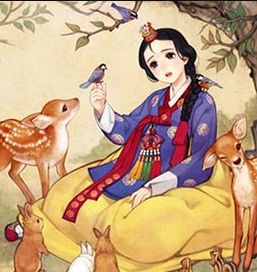 Давным-давно в маленькой деревушке на берегу моря жила девушка.Красивая и нрава доброго. Звали ее Симчхон. Отец ее был слепым, никогда белого света не видел. За это и прозвали его Сим Понса (Понса – слепой, незрячий). Родился мальчик в семье янбана, все считали его счастливчиком и завидовали. А он мало того что слепой, так еще и болезни одолевать начали. Жалеют односельчане слепца, а помочь не могут. Но терпелив Сим Понса: на судьбу не ропщет, на житье не жалуется. Добрый он. И жена ему добрая попалась. Ни словечка поперек не скажет. Живут они в мире и согласии. Жена по людям ходит: кому обед приготовит, кому постирает – всякое дело у нее в руках спорится.Целую семью кормит. Но вот умерла жена. Симчхон тогда семь денечков было.Отец из-за бедности ни няньки, ни кухарки держать не мог. Заплачет девочка от голода – он ее на руки берет, ходит от дома к дому, просит женщин дочку покормить. Жалеют малышку женщины: то одна ее грудью покормит, то другая.Вот и семь годков сравнялось Симчхон. Водит она по деревне слепого отца.Кто хворосту им подаст на растопку, кто – немного канджана (Канджан – соевый соус).Еще три года прошло, и научилась Симчхон пап (Пап – отварной рис) готовить, белье стирать, шить и дом убирать. Всем помогала в деревне. Так и жила сиротка со слепым отцом. Наработается Симчхон за день, вернется домой, а отец спрашивает:– Притомилась ты, дочка?Отвечает Симчхон:– Что ты, отец, нисколечко. Хозяйка добрая, меня любит.Бывало, останется в доме последний кусок, Симчхон ни за что не съест, отцу отдает, а сама говорит, что на свадьбу ходила, там и поела.Разнеслась слава о доброте Симчхон по всем окрестным деревням. Услышала о ней женщина по фамилии Чжан из соседней деревни, в гости к себе позвала.Подивилась Симчхон:– Что ей от меня нужно? – но в гости пошла.Увидала тетка Чжан девочку, обрадовалась и говорит:– Ты и есть Симчхон? Слышала о твоих добродетелях. Первый раз вижу такую красивую и добрую девушку.Дала тетка Чжан на прощанье Симчхон риса, велела не стесняться, приходить, когда будет время. С той поры зачастила девочка к тетке Чжан.Время быстро бежит. Вот уже и пятнадцать годков Симчхон минуло.Захотела тетка Чжан в приемные дочери Симчхон взять. А девочка ни в какую.– Вы уж простите меня, неразумную, – говорит, – только не могу я отца слепого покинуть. Он белого света не видит. Мама умерла, когда было мне семь денечков, и я не могу быть неблагодарной.– Теперь я вижу, что ты и в самом деле почтительная дочь, – вскричала тетка Чжан и стала на все лады хвалить Симчхон. А на прощанье дала ей риса и одежды.В тот день Симчхон долго не возвращалась домой. Забеспокоился отец, взял палку и пошел дочке навстречу. А дело зимой было. Только что наступил Новый год. Дул холодный январский ветер. Пошел Сим Понса по реке, а она не везде замерзла, поскользнулся, в ледяную воду свалился.– Спасите! – кричит.К счастью, проходил мимо монах. Помог он Сим Понсу из воды выбраться. А Сим Понса и спрашивает:– Какой же это благородный человек меня спас?– Я – монах из монастыря Монунса. Как же это вас угораздило? – спросил монах и тут же спохватился: – Простите меня, я не заметил, что вы слепой.Поблагодарил Сим Понса монаха, заплакал горько и, кляня судьбу, воскликнул в сердцах:– Прозрею ли я, наконец, когда-нибудь?– Пожертвуйте триста сок риса Будде, молитесь усердно, и Всевышний избавит вас от несчастья.Обрадовался Сим Понса и говорит:– Так я и сделаю. Только бы прозреть, свет белый увидеть!Сказал, а сам не подумал, где возьмет столько риса.Подал монах священную книгу, где Сим Понса написал, что готов пожертвовать триста сок риса Будде, и подпись свою поставил.Вернулся домой, видит дочь, не в себе отец, грустный ходит. Стала расспрашивать. Рассказал Сим Понса все как есть.– Не иначе как отец твой из ума выжил, – говорит. – Откуда при нашей бедности мы возьмем столько риса!Сказал и вздохнул тяжело.Услышала это Симчхон, будто камень ей на сердце лег. Успокоиться не может: как мог отец пообещать такое монаху? Но при мысли, что отец прозреет, печаль сменила радость.– Не беспокойся, отец, – сказала Симчхон, – постараюсь рис раздобыть.Налила Симчхон в миску воды и с этого дня стала Всевышнему молиться, просить, чтобы избавил отца от слепоты. Пришла как-то к Симчхон соседка тетушка Квидок и рассказала о том, что по деревне ходят торговцы-рыбаки, хотят девушку купить, за ценой не постоят, сколько скажут, столько и заплатят.– А для чего им девушка? – спрашивает Симчхон.– Жертву им надо принести морскому царю Дракону. Чтобы тайфун на них не насылал и в торговле помогал. Все это хорошо, но как можно бросить в море живого человека. Звери, а не люди!Услышала это Симчхон и думает: Само Небо послало мне этих рыбаков.Подумала так и говорит соседке:– Помогите мне, тетушка, встретиться с ними.Пошла Симчхон к торговцам и сказала:– Я готова стать жертвой, только внесите триста сок риса в монастырь, тогда отец мой прозреет.Согласились рыбаки. Никому не сказала о своем решении Симчхон. Не ровен час, узнает отец, неизвестно что натворит. Уже и завечерело. Пошла Симчхонк отцу и говорит:– Радуйся, отец, раздобыла я рис.Чуть не запрыгал от радости Сим Понса.– Неужто правда? – спрашивает. – Где же ты его раздобыла?Нелегко было Симчхон отца обмануть, отродясь не сказала она слова неправды. Но ведь это для его же пользы!– Тетка Чжан тут как-то сказала, что хочет в приемные дочери меня взять. Ну, я, само собой, отказалась. А теперь рассказала ей, какой у тебя с монахом случай вышел и что обещал ты триста сок риса монастырю пожертвовать, так она тут же вызвалась за тебя рис внести.– Вот так радость! – вскричал старик. – Даже не верится!Перед тем как уйти навсегда из дому, Симчхон к тетке Чжан зашла попрощаться и все как есть рассказала. Выслушала ее тетка Чжан и говорит:– Раз ты такая почтительная дочь, я сама пожертвую монастырю этот рис.Не согласилась Симчхон. Не привыкла она жить за чужой счет и говорит:– Как решила я, так и будет. Ради отца мне и жизни не жалко.Узнали односельчане, что решилась девушка жизнью ради отца пожертвовать. И хвалят ее, и жалеют, слезами обливаются. А отцу невдомек, что дочь его скоро с жизнью расстанется. Симчхон виду не подает. Одежонку отцу шьет, домовничает. А сама дня того ждет, когда навеки с отцом распрощается. Вот и последняя ночь настала. Спит Сим Понса. А Симчхон рядом сидит, слезы по щекам катятся. То погладит отца ласково, то одеяло поправит. А с первыми петухами вышла Симчхон во двор в последний раз приготовить еду для отца. А торговцы-рыбаки тут как тут.– Мы нынче в море уходим! Смотри не опаздывай.Услышала это девушка, заплакала и отвечает:– Позвольте мне в последний раз отцу еду приготовить.Не стали рыбаки торопить девушку. Ушли.Приготовила Симчхон еду, на стол подала, сама села рядом с отцом и просит:– Ешь побольше!– Ем я, доченька, ем. Ни разу ты меня так вкусно не кормила. Со свадьбы или с поминок, видать, еду принесла?Не выдержала тут Симчхон, в голос заплакала. Услышал Сим Понса, как горько плачет дочь, испугался и спрашивает:– Что с тобой, доченька? Не заболела ли ты?– Нет, отец, здорова я.Умылась Симчхон, к алтарю подошла, молит Всевышнего, чтобы отца зрячим сделал. После к отцу подошла и говорит:– Я – неблагодарная дочь, обманула тебя, не сказала, что за триста сок риса продала себя. За мной пришли рыбаки, торопят, они нынче в море уходят, меня берут с собой, и не вернусь я больше в родной дом.Закричал тут отец:– Зачем мне глаза, если я тебя не увижу? Уж лучше остаться слепым, но ты будешь рядом! – И так горько сказал, что рыбаки не выдержали и принесли старику много денег и риса – на всю жизнь хватит.Стала Симчхон прощаться с односельчанами, просила за отцом присматривать. Села в лодку и уплыла с рыбаками. Доплыла лодка до середины моря, рыбаки дары бросают морскому царю Дракону один другого лучше, один другого богаче. Тут и Симчхон встала, поглядела на Небо и взмолилась:– Всевышний, велика твоя власть, верю в твое могущество, сделай так, чтобы прозрел отец мой!Закрыла руками лицо, в море прыгнула. Налетел вихрь, и исчезла Симчхон в пучине морских вод. А через несколько дней появился на этом месте бутон лотоса.Рыбаки, возвращаясь домой, подплыли к этому месту, где Симчхон в море бросилась, а там – лотос редкой красоты расцвел. Сорвали рыбаки лотос, королю в дар поднесли. Вдруг раскрылись лепестки лотоса, и из бутона Симчхон вышла – живая и невредимая. Стала Симчхон королевой. Только не в радость ей житье. Старик отец из головы не идет. Попросила Симчхон короля пир устроить, слепых со всей страны пригласить. Пришел на пир и Сим Понса.Он все глаза выплакал, тоскуя по дочке. Пришел и в самом дальнем углу сел.Но сразу же увидела его Симчхон.– Отец, – закричала, подбежала к старику, обняла его крепко.Услыхал старик голос дочери, ушам своим не поверил и крикнул что было сил:– Уж не сон ли это мне снится? Хоть бы одним глазком на дочку поглядеть! – Крикнул он так и прозрел. Первый раз в жизни свет белый увидал и дочку свою, милую Симчхон!